Current Issues JournalsNote: You lucky dog.  2 of my PowerPoints have gone missing, so I don’t have a picture of the prompts.  We’ll let it slide this time, and you’ll only be responsible for 6.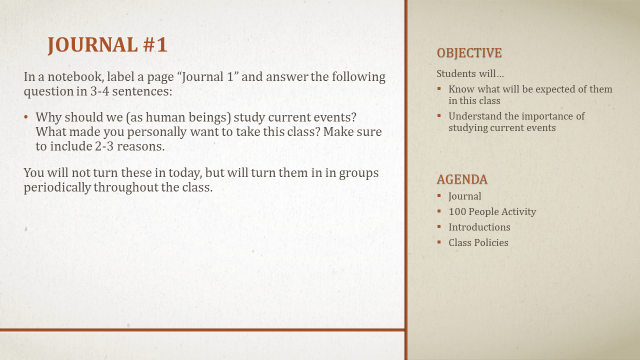 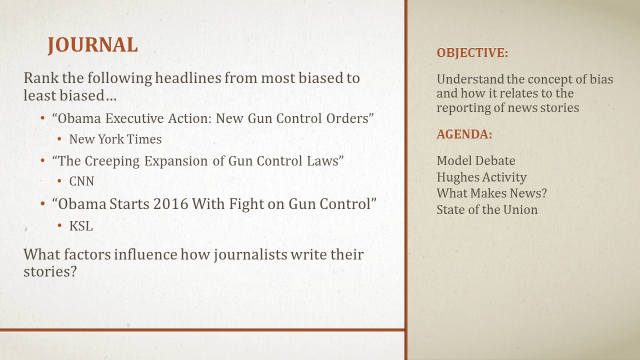 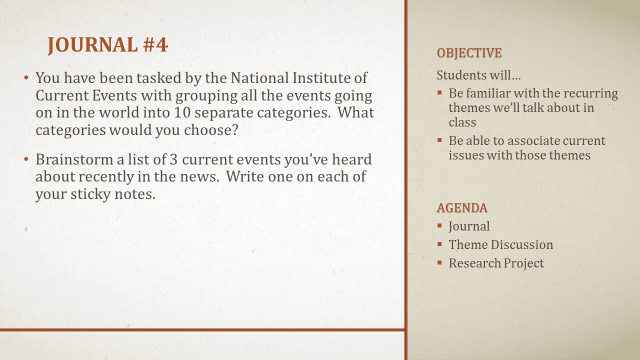 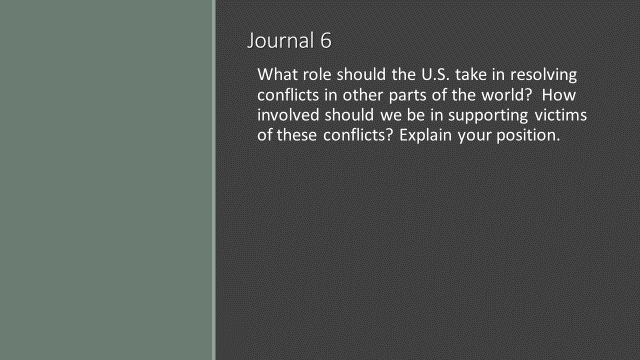 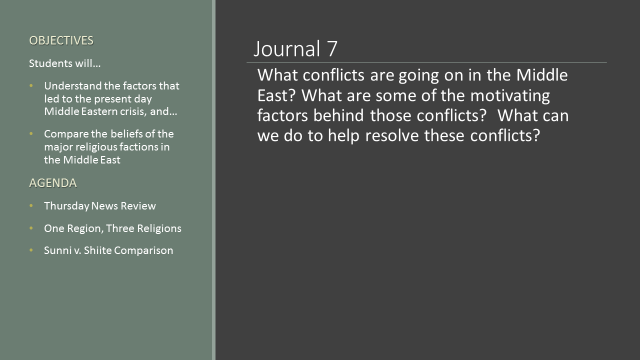 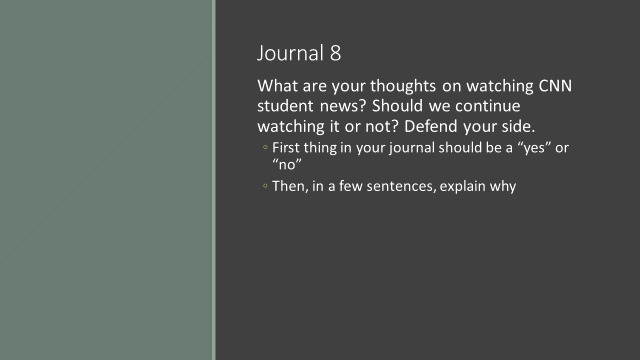 